Mikroerne i Palnatoke Gruppe	 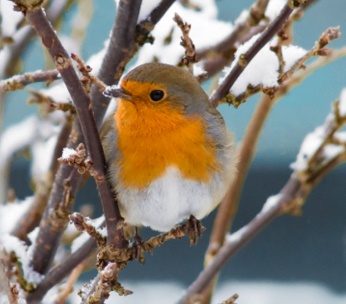 Program for foråret 2023Afbud (helst som SMS) til: 
Hanne	50 56 12 24
Marianne	21 60 87 24JanuarIndholdTirsdag, den 3.Mikroernes nytårskurTirsdag den 10.Brug sanserneTirsdag, den 17.Vi skal lave fuglefoder.Medbring en mælkekarton- og tag også gerne en veninde med Tirsdag, den 24.Refleksløb. 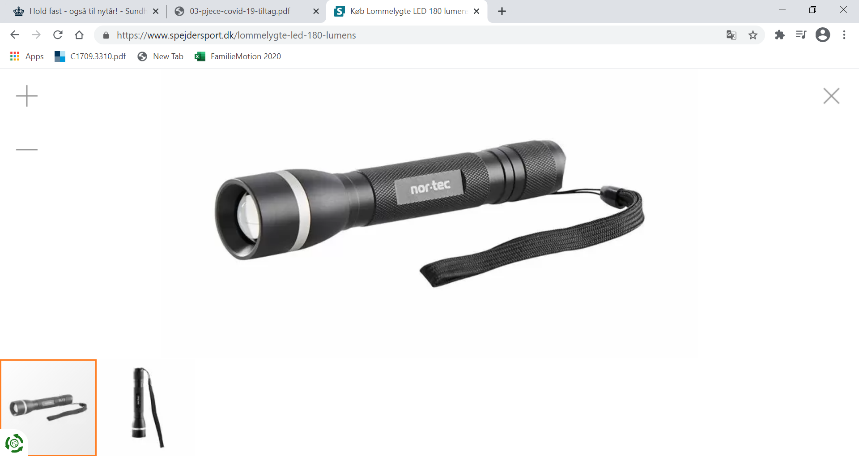 Medbring pandelampe eller lommelygte.Tirsdag, den 31.BålmødeFebruarTirsdag, den 7. Er der spejdere i andre lande?Tirsdag, den 14.Vinterferie, intet mødeOnsdag, den 22.Tænkedag med hele gruppen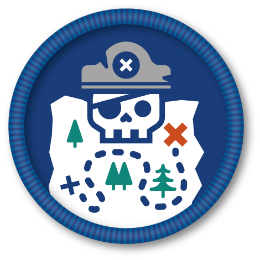 Tirsdag, den 28.Vi tager i skoven og håber at der er sne.MartsTirsdag, den 7.Skattejæger: Vi kigger på kompassetTirsdag, den 14.Mad over bålTirsdag, den 21.Skattejæger: Om at vende kortet rigtigtTirsdag, den 28.Skattejæger: Byløb (inklusiv lidt lokalhistorie) AprilTirsdag, den 4.Påskeferie, intet mødeTirsdag, den 11.PlanteprojektTirsdag, den 18.Skattejæger: Signaturer, hvad er nu det for noget?
(vi skal i skoven)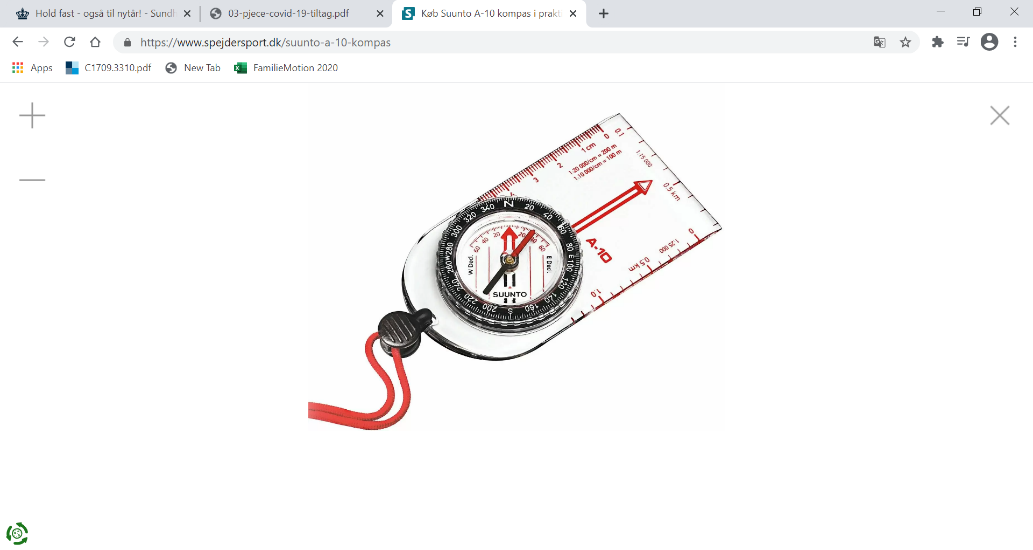 Onsdag, den 26.Sct. Georgsdag med hele Palnatoke gruppe
(nærmere info kommer)MajTirsdag, den 2.Anemonetur.OBS! Start ved P-plads på Stumpedyssevej (1. P-plads på højre hånd, når man kommer fra Kongevejen; P-pladsen er ved indkørslen til skovvej ”Egemosevej”)Tirsdag, den 9.Skattejæger – finaleTirsdag den 16. BålmødeTirsdag, den 23.Foropgave til FAMIDITirsdag, den 30.BesnøringerJuniTirsdag, den 6.Slå telt op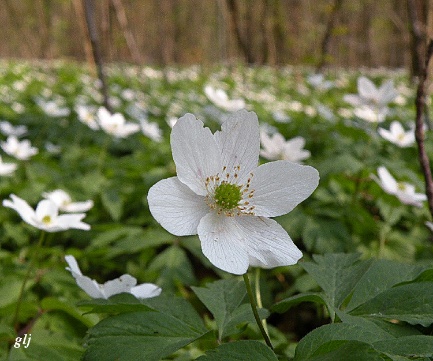 Fredag, 9. juni-søndag, 11. juniFAMIDI – 
Fælles weekendtur for mikro- og mejse-spejdere 
i Ravnsholt DivisionTirsdag, den 13.BesnøringerTirsdag, den 20.Sommerferieafslutning/lejrbål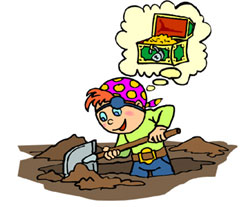 SommerlejrDatoer kommer senere